FAMILY SERVICES AND COUNSELING RESOURCES 211 			Tel: 2-1-1     		211Ontario.ca			Free information and referrals to community, health, social services and ethno-specific organizations. Confidential, client-focused services. Available 24/7 in more than 150 languages.    TORONTO DISTRESS Line: 416-408-4357    Survivor Support Program: 416-595-1716           torontodistresscentre.com  CHILDREN'S AID SOCIETY OF TORONTO		416-924-4646		torontocas.ca CATHOLIC CHILDREN'S AID SOCIETY 		416-395-1500  	torontoccas.org CATHOLIC FAMILY SERVICES CENTRAL OFFICE 1155 Yonge Street, Suite 200:  416-921-1163		info@cfstoronto.comJEWISH FAMILY AND CHILD SERVICE OF TORONTO 416-638-7800  	jfandcs.comCANADA PRENATAL NUTRITION PROGRAM (CPNP) 				Assists pregnant women/new mothers living in conditions of risk. realhelp.caCOMMUNITY ACTION PROGRAM FOR CHILDREN (CAPC) 			Families with young children birth to 6 years living in conditions which may impact on their ability to reach optimal health.  realhelp.caHOLLAND BLOORVIEW KIDS REHABILITATION HOSPITAL  Interdisciplinary assessments, diagnoses, referrals to community services.Serves children and youth from birth to 18 years.  416-424-3804    	hollandbloorview.caFAMILY COUNSELING, MARRIAGE COUNSELING, CHRISTIAN COUNSELING  TREATMENT FOR ANXIETY, DEPRESSION & ADHD  	905-319-1488COMMUNITY HEALTH CENTRES      			 Physicians, professionals and prevention programs 1-866-532-3161     	TTY: 1-800-387-5559health.gov.on.ca/english/public/contact/chc/chc_mn.htmFAMILY SERVICE PROGRAM 			416-595-9230 		familyservicetoronto.org/generalinformation.htmlPARENTING AND FAMILY LITERACY CENTRE		416-394-2067 	     	edu.gov.on.ca/eng/parents/pflc.htmlCANADIAN CENTRE FOR VICTIMS OF TORTURE                   2425 Eglinton Avenue E. Scarborough: 416-750-3045194 Jarvis St. 2nd Floor Toronto:              416-363-1066                          www.ccvt.org       GERSTEIN CENTRE		  	            100 Charles St. East Toronto:   416-929-5200Call crisis team for crisis intervention (24hrs). Non-medical crisis team in home. www.gersteincentre.orgCENTRE FOR ADDICTION AND MENTAL HEALTH               1001 Queen St. West Toronto:  416-535-8501www.camh.netBEREAVEMENT FAMILY OF ONTARIO  		28 Madison Avenue Toronto:  416-440-0290  www.bfotoronto.ca  Tips to Strengthen FamiliesBuild/Maintain a Positive Parent-Child Relationship (From Robin McClure)Parenting is a tough job, and maintaining close relationships and open communications helps to ensure parents and their children stay connected through all ages of their upbringing.Here are simple tips for enhancing the bond between parent and child.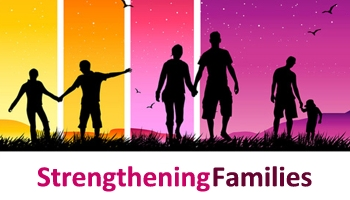 1. SAY I LOVE YOUTell your child you love them every day -- no matter their age. Even on trying days or after a parent-child disagreement, when you don't exactly "like your child" at that moment, it is more important than ever to express your love. A simple "I love you" goes a long way toward developing and then strengthening a relationship.2. TEACH YOUR FAITHTeach your child about your faith and beliefs. Tell him what you believe and why. Allow time for your child to ask questions and answer them honestly. Reinforce those teachings often.3. DEVELOP AND MAINTAIN A SPECIAL BEDTIME RITUALFor younger children, reading a favorite bedtime book or telling stories is a ritual that will be remembered most likely throughout their life. Older children should not be neglected either. Once children start reading, have them read a page, chapter, or short book to you. Even most teenagers still enjoy the ritual of being told goodnight in a special way by a parent--even if they don't act like it!4. LET YOUR CHILDREN HELP YOUParents sometimes inadvertently miss out on opportunities to forge closer relationships by not allowing their child to help them with various tasks and chores. Unloading groceries after going to the store is a good example of something that children of most ages can and should assist with. Choosing which shoes look better with your dress lets a child know you value her opinion. Of course, if you ask, be prepared to accept and live with the choice made!5. PLAY WITH YOUR CHILDRENThe key is to really play with your children. Play with dolls, ball, make believe, checkers, sing songs, or whatever is fun and interesting. It doesn't matter what you play, just enjoy each other! Let kids see your silly side. Older kids enjoy cards, chess, computer games, while younger ones will have fun playing about anything...as long as it involves you!6. EAT MEALS AS A FAMILYYou've heard this before, and it really is important! Eating together sets the stage for conversation and sharing. Turn the TV off, and don't rush through a meal. When schedules permit, really talk and enjoy one another. It can become a quality time most remembered by young and old alike.7. SEEK OUT ONE-ON-ONE OPPORTUNITIES OFTENSome parents have special nights or "standing dates" with their children to create that one-on-one opportunity. Whether it is a walk around the neighborhood, a special trip to a playground, or just a movie night with just the two of you, it is important to celebrate each child individually. Although it is more of a challenge the more children in a family, it is really achievable! Think creatively and the opportunities created will be ones that you remember in the future.8. RESPECT THEIR CHOICESYou don't have to like their mismatched shirt and shorts or love how a child has placed pictures in his room. However, it is important to respect those choices. Children reach out for independence at a young age, and parents can help to foster those decision-making skills by being supportive and even looking the other way on occasion. After all, it really is okay if a child goes to daycare with a striped green shirt and pink shorts.9. MAKE THEM A PRIORITY IN YOUR LIFEYour children need to know that you believe they are a priority in your life. Children can observe excessive stress and notice when they feel you are not paying them attention. Sometimes, part of being a parent is not worrying about the small stuff and enjoying your children. They grow up so fast, and every day is special. Take advantage of your precious time together while you have it! 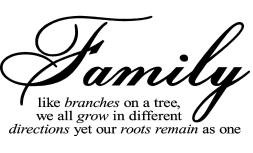 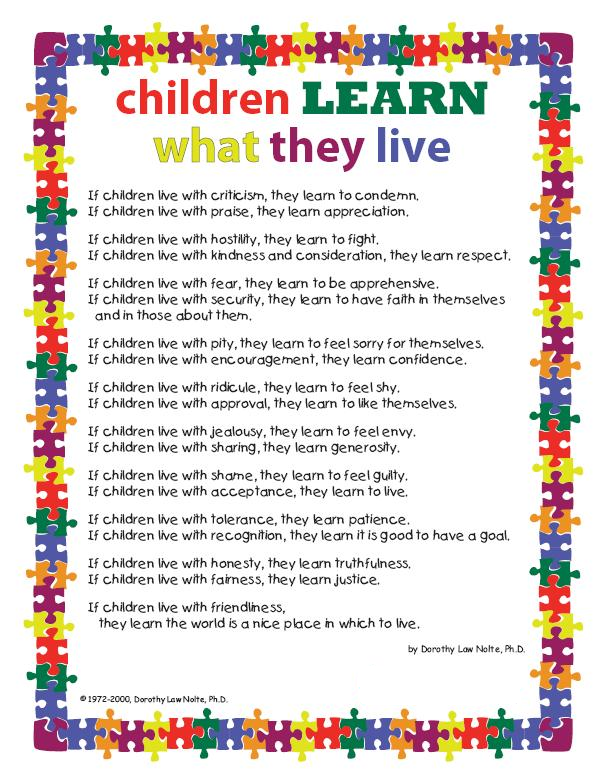 